«Ανάδειξη σπηλαίου Πετραλώνων και αναβάθμιση των υποδομών του»Το σπήλαιο Πετραλώνων είναι ένα μεγαλειώδες μνημείο της Φύσης και, συγχρόνως, ένα αρχαίο μνημείο εξαιρετικής σπουδαιότητας, αφού μέσα σ’ αυτό βρέθηκε ένα απολιθωμένο ανθρώπινο κρανίο, κατάλοιπα ανθρώπινης δραστηριότητας (λίθινα τέχνεργα και διατροφικά κατάλοιπα) καθώς και παλαιοντολογικά λείψανα που χρονολογούνται από το Μέσο Πλειστόκαινο, περίπου πριν από 600.000 έως 300.000 χρόνια. Πρόκειται, δηλαδή, για μία από τις ελάχιστες αρχαιολογικές θέσεις αυτής της ηλικίας στην Ευρώπη. Ειδικότερα, το ανθρώπινο κρανίο που βρέθηκε άριστα διατηρημένο στο εσωτερικό του, γνωστό ως κρανίο του «Ανθρώπου των Πετραλώνων», αποτελεί το αρχαιότερο ανθρώπινο λείψανο που έχει βρεθεί μέχρι σήμερα στον ελλαδικό χώρο και ένα από τα σημαντικότερα παλαιοανθρωπολογικά κατάλοιπα της Ευρώπης. Λόγω της σημασίας του, το σπήλαιο αποτελεί ένα από τα πλέον γνωστά στο ευρύ κοινό αξιοθέατα της Χαλκιδικής και ως εκ τούτου υποδέχεται κάθε χρόνο πλήθος επισκεπτών. Στρατηγικός στόχος της Εφορείας Παλαιοανθρωπολογίας - Σπηλαιολογίας είναι η προστασία, τεκμηρίωση και ανάδειξη του σπηλαίου Πετραλώνων και η διεύρυνση της προβολής του στο ελληνικό και διεθνές κοινό. Σκοπός της πράξης «Ανάδειξη σπηλαίου Πετραλώνων και αναβάθμιση των υποδομών του» είναι η συντήρηση του σπηλαίου και η λειτουργική - αισθητική αναβάθμιση των υφιστάμενων υποδομών του, οι οποίες εμφανίζουν εκτεταμένες φθορές. Κύριος γνώμονας των παρεμβάσεων είναι η ασφάλεια των επισκεπτών και η προστασία του μνημείου, ενώ βασικός στόχος είναι η βέλτιστη αξιοποίηση του σπηλαίου, προκειμένου να διασφαλιστεί η διατήρηση και ελκυστικότητά του ως εδραιωμένου τουριστικού προορισμού και η ποιοτική βελτίωση των παρεχόμενων υπηρεσιών.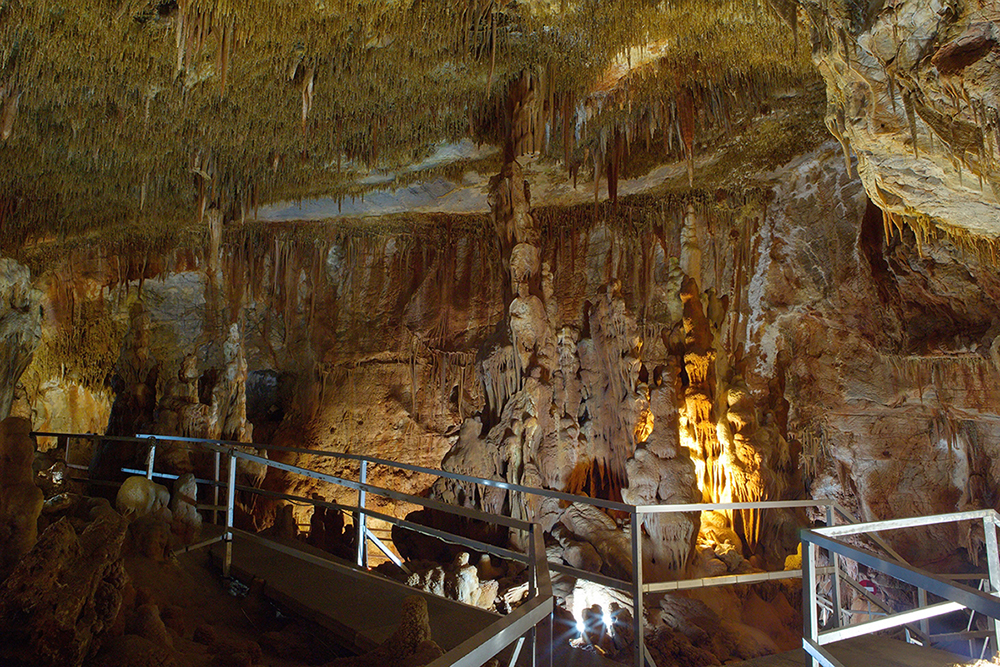 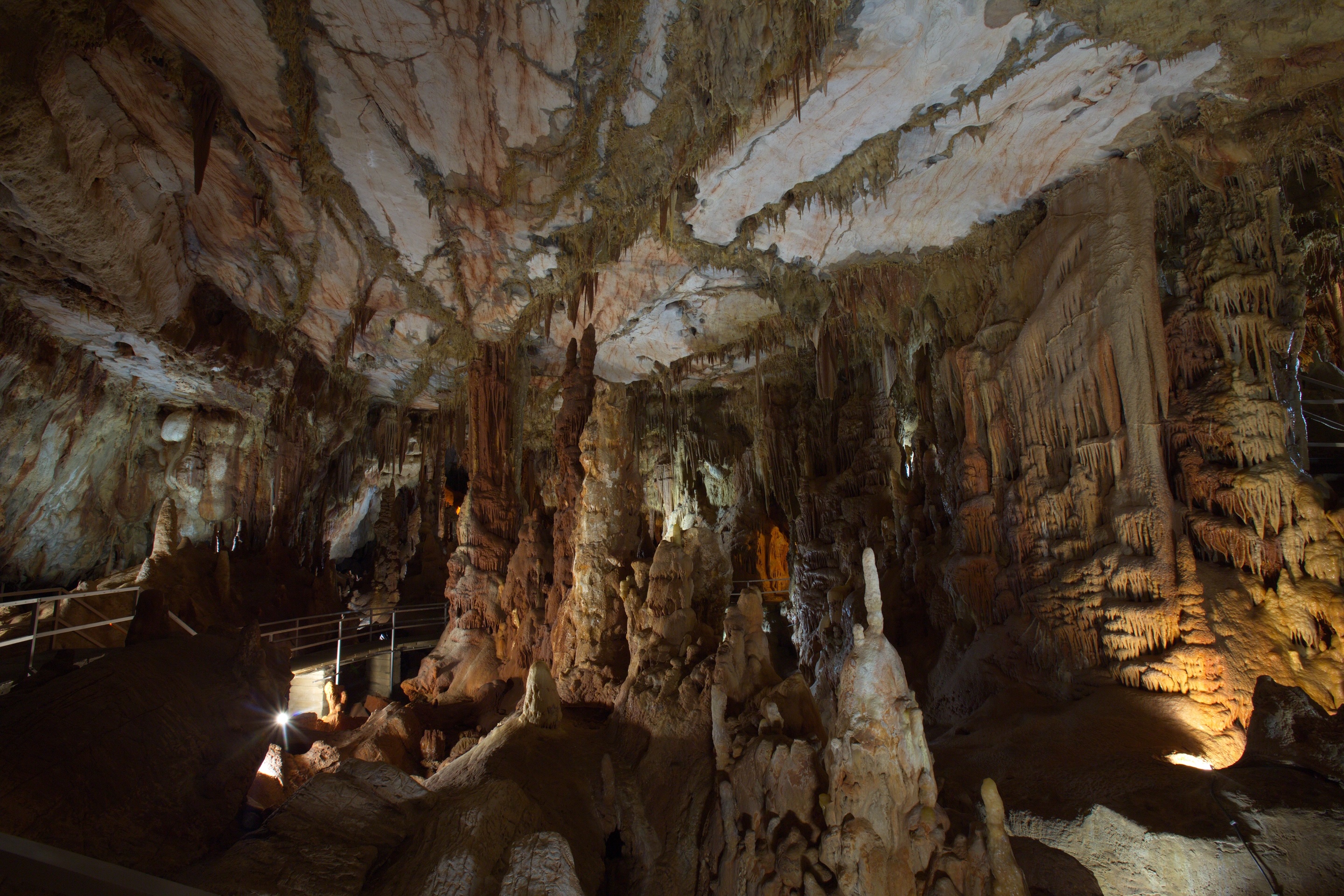 